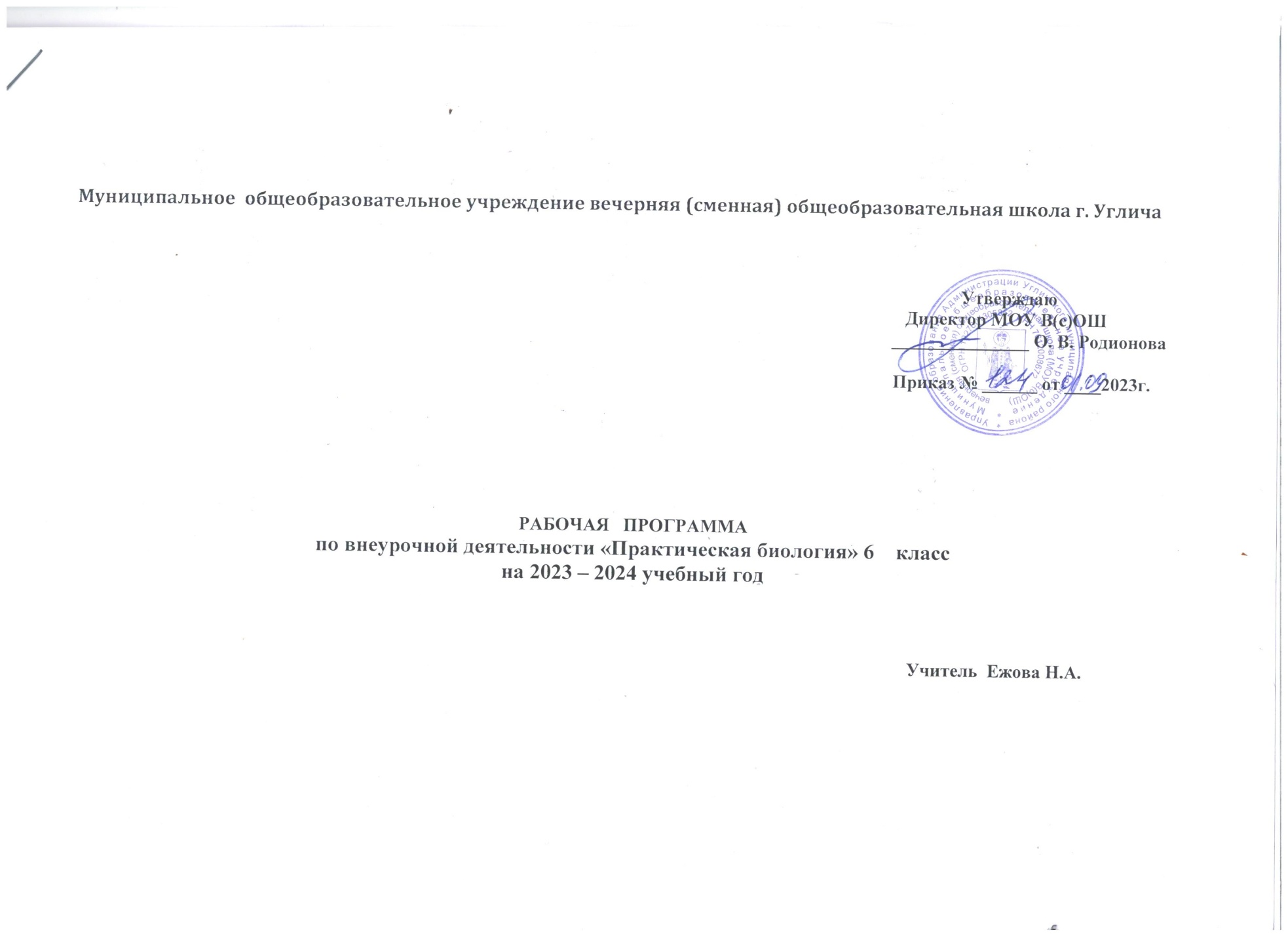 Муниципальное  общеобразовательное учреждение вечерняя (сменная) общеобразовательная школа г. Углича                                                                                                                                                                        Приказ № ______ от ____2023г.РАБОЧАЯ   ПРОГРАММАпо внеурочной деятельности «Практическая биология» 6    классна 2023 – 2024 учебный годОбщая характеристика программыСовременный учебный процесс направлен не столько на достижение результатов в области предметных знаний, сколько на личностный рост ребенка. Обучение по новым образовательным стандартам предусматривает организацию внеурочной деятельности, которая способствует раскрытию внутреннего потенциала каждого ученика, развитие и поддержание его таланта.Одним из ключевых требований к биологическому образованию в современных условиях и важнейшим компонентов реализации ФГОС является овладение учащимися практическими умениями и навыками. Программа «Занимательная  биология» направлена на формирование у учащихся 6 класса интереса к изучению биологии, развитие практических умений, применение полученных знаний на практике с использованием оборудования Цента естественно-научной и технологической направленностей «Точка роста». На базе центра "Точка роста" обеспечивается реализация образовательных программ естественнонаучной и технологической направленностей, разработанных в соответствии с требованиями законодательства в сфере образования и с учетом рекомендаций Федерального оператора учебного предмета «Биология».Рабочая программа составлена на основе:-Закона Российской Федерации «Об образовании в Российской Федерации» от 29.12.2012г. №273;-Федерального государственного образовательного стандарта основного общего образования, утвержденного приказом  Минобрнауки России от 31.05.2021 № 287 "Об утверждении федерального образовательного стандарта основного общего образования";-Методических рекомендаций по реализации образовательных программ естественнонаучной и технологической направленностей по биологии с использованием оборудования центра «Точка роста». Методическое пособие. – Москва, 2021 г; -Приказа Минпросвещения Российской Федерации от 16.11.2022г. №993 «Об утверждении Федеральной образовательной программы основного общего образования».- Информационно-методической информации  Российской Федерации «Об организации внеурочной деятельности в рамках реализацииобновленных стандартов начального общего и основного общего образования» от 05.07.2022 № ТВ-1290/03;-Стратегии развития воспитания в Российской Федерации на период до 2025 года, утвержденной распоряжением Правительства от 29.05.2015 № 996-р;-Основной образовательной программы основного общего образования МОУ В(с)ОШ на 2023-2024 учебный год.Актуальность и особенность программы.Современный учебный процесс направлен не столько на достижение результатов в области  предметных знаний, сколько на личностный рост ребенка. Обучение по новым образовательным стандартам предусматривает организацию внеурочной деятельности, которая способствует раскрытию внутреннего потенциала каждого ученика, его развитие. Одним из ключевых требований к биологическому образованию в современных условиях и важнейшим компонентов реализации ФГОС является овладение учащимися практическими умениями и навыками, проектно-исследовательской деятельностью.Программа «Практическая биология» направлена на формирование у учащихся 6 класса интереса к изучению биологии, развитие практических умений, применение полученных знаний на практике. Программа «Практическая биология» в занимательной форме знакомит детей с разделами биологии: микробиология, ботаника, зоология, готовит к олимпиадам и конкурсам различных уровней.В учебном плане 6 класса  на предмет «Биология» отведено всего 1 час в неделю, что дает возможность сформировать у обучающихся только базовые знания по предмету. На уроках биологии в 6 классах закладываются основы многих практических умений школьников, которыми они будут пользоваться во всех последующих курсах изучения биологии. Поэтому внеурочная деятельность будет дополнительной возможностью для закрепления и отработки практических умений учащихся.Цель курса:Формирование и развитие познавательного интереса к биологии как науке о живой природе, приобретение необходимых практических умений и навыков проведения экспериментов, основ исследовательской деятельности.Задачи:Обучающие: - расширение кругозора обучающихся; - расширение и углубление знаний обучающихся по овладению основами методов познания, характерных для естественных наук (наблюдение, сравнение, эксперимент, измерение); - подготовка обучающихся, ориентированных на биологический профиль обучения, к усвоению материала повышенного уровня сложности по химии. Развивающие: - развитие умений и навыков проектно - исследовательской деятельности; - развитие творческих способностей и умений учащихся самостоятельно приобретать и применять знания на практике.Воспитательные: - воспитание экологической грамотности; - воспитание эмоционально- ценностного отношения к окружающему мируФормы проведения занятий: лабораторный практикум с использованием оборудования центра «Точка роста», экскурсии, эксперименты, наблюдения, коллективные и индивидуальные исследования, самостоятельная работа, консультации, проектная иисследовательская деятельность, в том числе с использованием ИКТ.Срок реализации программы - 1 год. Общее количество учебных часов, запланированных на весь период обучения: 34 часа.Планируемые результаты освоения программы.-иметь представление об исследовании, проекте, сборе и обработке информации, составлении доклада, публичном выступлении;-знать, как выбрать тему исследования, структуру исследования;-уметь видеть проблему, выдвигать гипотезы, планировать ход исследования, давать определения понятиям, работать с текстом, делать выводы;-уметь работать в группе, прислушиваться к мнению членов группы, отстаивать собственную точку зрения;-владеть планированием и постановкой биологического эксперимента.Личностные результаты:-знания основных принципов и правил отношения к живой природе;-развитие познавательных интересов, направленных на изучение живой природы; -развитие интеллектуальных умений (доказывать, строить рассуждения, анализировать, сравнивать, делать выводы и другое);-эстетического отношения к живым объектам.Метапредметные результаты:-овладение составляющими исследовательской и проектной деятельности: умение видеть  проблему, ставить вопросы, выдвигать гипотезы, давать определения понятиям, классифицировать, наблюдать, проводить эксперименты, делать выводы и заключения, структурировать материал, объяснять, доказывать, защищать свои идеи;-умение работать с разными источниками биологической информации, анализировать и оценивать информацию, преобразовывать информацию из одной формы в другую;-умение адекватно использовать речевые средства для дискуссии и аргументации своей позиции, сравнивать разные точки зрения, аргументировать свою точку зрения, отстаивать свою позицию.Предметные результаты:- формирование ценностного отношения к живой природе; понимание роли биологии в формировании современной естественнонаучной картины мира; - умение применять систему биологических знаний: раскрывать сущность живого, называть отличия живого от неживого, перечислять основные закономерности организации, функционирования объектов, явлений, процессов живой природы, эволюционного развития органического мира в его единстве с неживой природой; -владение основами понятийного аппарата и научного языка биологии: использование изученных терминов, понятий, теорий, законов и закономерностей для объяснения наблюдаемых биологических объектов, явлений и процессов; - понимание способов получения биологических знаний; наличие опыта использования методов биологии с целью изучения живых объектов, биологических явлений и процессов: наблюдение, описание, проведение несложных биологических опытов и экспериментов, в том числе с использованием аналоговых и цифровых приборов и инструментов; - умение описывать клетки, ткани, органы, системы органов и характеризовать важнейшие биологические процессы в организмах растений; - сформированность представлений об основных факторах окружающей среды, их роли в жизнедеятельности и эволюции организмов; представление об антропогенном факторе; - умение решать учебные задачи биологического содержания, в том числе выявлять причинно-следственные связи, проводить расчёты, делать выводы на основании полученных результатов; владение навыками работы с информацией биологического содержания, представленной в разной форме (в виде текста, табличных данных, схем, графиков, диаграмм, моделей, изображений), критического анализа информации и оценки ее достоверности; - умение планировать под руководством наставника и проводить учебное исследование или проектную работу в области биологии; с учетом намеченной цели формулировать проблему, гипотезу, ставить задачи, выбирать адекватные методы для их решения, формулировать выводы; публично представлять полученные результаты; - умение интегрировать биологические знания со знаниями других учебных предметов.Тематический план.Содержание курса.Во введении (1 час) учащиеся знакомятся с планом работы и техникой безопасности при работе с оборудованием.Раздел1. Лаборатория Левенгука (6 часов)Методы научного исследования. Лабораторное оборудование и приборы для научных исследований. История изобретения микроскопа, его устройство и правила работы. Техника приготовления временного микропрепарата. Клеточное строение организмов. Экскурсия.Лабораторные работы:-Изучение устройства увеличительных приборов.- Приготовление и рассматривание микропрепаратов (чешуя лука).-Строение растительной клетки.Раздел 2. Практическая ботаника (9 часов)Физиология растений. Испарение. Минеральное и воздушное питание растений. Условия прорастания семян. Влияние света на рост растений.Лабораторные работы:- Зависимость транспирации и температуры от площади поверхности листа-Испарение воды листьями до и после полива-Обнаружение нитратов в листьях. - Значение кутикулы и пробки в защите растений от испарения- Значение подкормки на рост растений-Оптимальные условия прорастания семян в домашних условиях- Изучение потребностей в количестве света у растений своей местности- Описание и измерение воздействия абиотических факторов на растения в классе.Раздел 3. Практическая зоология (9 часов)Система животного мира. Многообразие животных. Одноклеточные животные. Жизнь животных: определение животных по следам и контуру. Описание внешнего вида животного. Приспособленность организмов к совместному проживанию. Восстановление численности редких видов животных: особо охраняемые природные территории (ООПТ). Экскурсия.Лабораторные работы: -Работа по определению животных -Составление пищевых цепочек- Обнаружение одноклеточных животных  (амебы, инфузории - туфельки) в водной средеРаздел 4. Экологический практикум (9часов)Экологический календарь (даты, связанные с охраной природы). Правила ухода за комнатными растениями. Фитонциды. Получение кисломолочных продуктов в квартире. Микология . Природа Ярославской области. Экологический практикум с лабораторными работами:- Определение влияния фитонцидов растений на жизнедеятельность бактерий- Определение влияния дрожжей на укоренение черенков- Определение запыленности воздуха в помещении- Определение загрязнения воздуха автотранспортом на территории своего населенного пункта.УЧЕБНО-ТЕМАТИЧЕСКИЙ ПЛАН (36 часов)                                                                                                      Экологический практикум 9 часовИнтернет-ресурсыСайт Российского общеобразовательного Портал http://www.school.edu.ru             Единая коллекция Цифровых Образовательных Ресурсов. - Режим доступа: http://school-collection.edu.ruУчебные материалы и словари на сайте «Кирилл и Мефодий». - Режим доступа: www.km.ru/ educationhttp://www.sci.aha.ru/ATL/ra21c.htm  — биологическое разнообразие России.http://www.wwf.ru  — Всемирный фонд дикой природы (WWF).http://www.kunzm.ru  — кружок юных натуралистов зоологического музея МГУ.http://www.sci.aha.ru/ATL/ra2lc.htm   -   биологическое разнообразие России.http://www.wwf.ru  - всемирные фонд дикой природыhttp://edu.seu.ru/metodiques/samkova.htlm  - общественные ресурсы образованияhttp://www.ecosystema.ru   -экологическое образование детей                    Утверждаю        Директор МОУ В(с)ОШ      _______________ О. В. РодионоваУчитель  Ежова Н.А.№п\пНазвание разделаКоличество часов1.Введение12.Лаборатория Левенгука63.Практическая ботаника94.Практическая зоология95.Экологический практикум9ИТОГО34№п\пТема  Тема  Тема  Виды учебной деятельностиФорма организацииИспользование оборудования центра «Точка роста»Использование оборудования центра «Точка роста»ДатаВведение 1 часВведение 1 часВведение 1 часВведение 1 часВведение 1 часВведение 1 часВведение 1 часВведение 1 час1.Вводный инструктаж по ТБ при использовании оборудования и при проведении лабораторных работ.  Вводный инструктаж по ТБ при использовании оборудования и при проведении лабораторных работ.  Вводный инструктаж по ТБ при использовании оборудования и при проведении лабораторных работ.  Знакомятся с целями, содержанием и задачами курса. Знакомятся с инструктажем по ТБ.  Изучают приборы для научных исследований, лабораторное оборудование.Урок-беседаЗнакомство с оборудование центра «Точка роста»Знакомство с оборудование центра «Точка роста» Лаборатория  Левенгука 6 часов Лаборатория  Левенгука 6 часов Лаборатория  Левенгука 6 часов Лаборатория  Левенгука 6 часов Лаборатория  Левенгука 6 часов Лаборатория  Левенгука 6 часов Лаборатория  Левенгука 6 часов Лаборатория  Левенгука 6 часов2Приборы для научных исследований,лабораторное оборудование.Приборы для научных исследований,лабораторное оборудование.Приборы для научных исследований,лабораторное оборудование.Знакомятся с лабораторным оборудованием и правилами их использования. Урок-беседаМикроскоп световой, цифровой,штативная лупа, ручная,лабораторное оборудованиеМикроскоп световой, цифровой,штативная лупа, ручная,лабораторное оборудование3Увеличительные приборы.Увеличительные приборы.Увеличительные приборы.Знакомятся с увеличительными приборами и правилами их использования.  Работают с лупой и микроскопом. Выполняют лабораторную работу.Лабораторная работа №1 «Изучение устройства увеличительных приборов»Микроскоп световой, цифровой, лупа.Микроскоп световой, цифровой, лупа.4Приготовление микропрепарата.Техника биологического рисунка.Приготовление микропрепарата.Техника биологического рисунка.Приготовление микропрепарата.Техника биологического рисунка.Знакомятся со способами приготовления микробиологичеких препаратов, дают характеристику питательных сред. Выполняют лабораторную работу.Лабораторная работа №2«Приготовление препарата клеток чешуи лука»Микроскоп световой, цифровой,предметные и покровные стекла, препаровальная игла.Микроскоп световой, цифровой,предметные и покровные стекла, препаровальная игла.5Клеточное строение организмовКлеточное строение организмовКлеточное строение организмовИзучают строение клеток листьев и других частей различных растений. Используют для изучения клеток  готовые микропрепараты, учатся готовить микропрепараты самостоятельно, работают с живыми объектами. Выполняют лабораторную работу.Лабораторная работа №3 «Строение растительной клетки»Микроскоп световой, цифровой,микропрепараты клетки.Микроскоп световой, цифровой,микропрепараты клетки.6-7Фенологические наблюдения «Осень в жизни растений». Фенологические наблюдения «Осень в жизни растений». Фенологические наблюдения «Осень в жизни растений». Знакомятся  с фенологическими изменениями в природе с наступлением осени.ЭкскурсияРабота с гербариямиРабота с гербариямиПрактическая ботаника 9 часовПрактическая ботаника 9 часовПрактическая ботаника 9 часовПрактическая ботаника 9 часовПрактическая ботаника 9 часовПрактическая ботаника 9 часовПрактическая ботаника 9 часовПрактическая ботаника 9 часовПрактическая ботаника 9 часов8Определение испаряющей поверхности листа.Определение испаряющей поверхности листа.Определение испаряющей поверхности листа.Вспоминают и расширяют имеющиеся знания о листе, его значении. Знакомятся  с физиологическим процессом, протекающем в растительном организме– испарением  (ТРАНСПИРАЦИЕЙ). Выполняют лабораторную работуЛабораторная работа № 4«Зависимость транспирации итемпературы от площадиповерхности листьев»Лабораторная работа № 4«Зависимость транспирации итемпературы от площадиповерхности листьев»Компьютер с програмнымобеспечением. Датчики температурыи влажности 9Испарение воды листьями растений.Испарение воды листьями растений.Испарение воды листьями растений. Повторяют понятие «испарение»,  Раскрывают причины испарения и зависимость данного процесса от факторов окружающей среды. Рассказать о значении испарения для растения Выполняют лабораторную работу.Лабораторная работа № 5«Испарение воды листьями до и после полива».Лабораторная работа № 5«Испарение воды листьями до и после полива».Компьютер с программнымобеспечением, измерительныйИнтерфейс, датчик температуры,датчик влажности10Физиология растений. Физиология растений. Физиология растений. Знакомятся с нитратной проблемой и с азотными удобрениями, вносимыми без соблюдения дозы и правил. Обсуждают вред нитратов для организма человека. Выполняют лабораторную работу.Лабораторная работа № 6 «Обнаружение нитратов в листьях»Лабораторная работа № 6 «Обнаружение нитратов в листьях»Цифровой датчик концентрацииионов, электрод нитрат-анионов,электрод сравнения11Физиология растений.Физиология растений.Физиология растений.Знакомятся с «одеждой» плодов и овощей, с кутикулой и ее значением.  Обсуждают и находят ответ на вопрос «Почему плоды становятся  морщинистыми и непривлекательными, если у них удалить кожицу»? Выполняют лабораторную работу.Лабораторная работа № 7«Значение кутикулы и пробки в защите растений от испарения»Лабораторная работа № 7«Значение кутикулы и пробки в защите растений от испарения»Весы, датчик относительнойвлажности воздуха12Минеральное питание растенийМинеральное питание растенийМинеральное питание растенийВ процессе беседы выясняют, что для нормального роста и развития растениям необходимо получать различные минеральные вещества. Знакомятся с понятиями: минеральное питание растений, жизненно важные химические элементы, минеральные удобрения.Выполняют лабораторную работу.Лабораторная работа №8 «Значение подкормки на рост растений»Лабораторная работа №8 «Значение подкормки на рост растений»13Условия прорастания семянУсловия прорастания семянУсловия прорастания семянВыясняют условия необходимые для прорастания семян, сроки посева семян и глубину их заделки в почву. Выполняют лабораторную работу.Лабораторная работа №9 «Оптимальные условия прорастания семян в домашних условиях»Лабораторная работа №9 «Оптимальные условия прорастания семян в домашних условиях»Датчик освещенности, влажности температуры14Влияние света на рост растенийВлияние света на рост растенийВлияние света на рост растенийИзучить влияние света на рост растений. Познакомиться с тенелюбивыми и светолюбивыми растениями. Выяснить какие комнатные растения необходимо размещать на южных и северных окнах.Выполняют лабораторную работу.Лабораторная работа №10 «Изучение потребностей в количестве света у растений своей местности».Лабораторная работа №10 «Изучение потребностей в количестве света у растений своей местности».15Воздушное питание растенийВоздушное питание растенийВоздушное питание растенийВспоминают процесс фотосинтеза. Объясняют необходимость света для образования крахмала в листьях. Урок-беседаУрок-беседаДатчик углекислого газа и кислорода16Экологический практикумЭкологический практикумЭкологический практикумРасширяют  базу биологических понятий.  Выявляют влияние внешних условий: отсутствия света, влаги, воздуха на рост растений. Прогнозируют последствия воздействия абиотических факторов на биологическое разнообразие растений. Выполняют лабораторную работу.Лабораторная работа №11«Описание и измерениевоздействия абиотических факторов на растения в классе»Лабораторная работа №11«Описание и измерениевоздействия абиотических факторов на растения в классе»Цифровые датчики                                                                                            Практическая зоология 9 часов                                                                                            Практическая зоология 9 часов                                                                                            Практическая зоология 9 часов                                                                                            Практическая зоология 9 часов                                                                                            Практическая зоология 9 часов                                                                                            Практическая зоология 9 часов                                                                                            Практическая зоология 9 часов                                                                                            Практическая зоология 9 часов                                                                                            Практическая зоология 9 часов1717Многообразие животных.Лабораторная  работа №12  «Определение животных по  справочнику».Лабораторная  работа №12  «Определение животных по  справочнику».1818Среды жизни и их обитатели.Изучают среды обитания организмов, которые  находятся на нашей планете, познакомятся  с представителями живых организмов этих сред. Работают с различными источниками информации, учатся искать информацию, выделять наиболее важные, значимые моменты, интересные факты, что повышает интерес к предмету. Изучают среды обитания организмов, которые  находятся на нашей планете, познакомятся  с представителями живых организмов этих сред. Работают с различными источниками информации, учатся искать информацию, выделять наиболее важные, значимые моменты, интересные факты, что повышает интерес к предмету. Самостоятельная и  индивидуальная работа.Самостоятельная и  индивидуальная работа.электронные таблицы и плакаты1919Одноклеточные животныеЛабораторная   работа №13 «Обнаружение одноклеточных животных  (амебы, инфузории - туфельки) в водной среде»Лабораторная   работа №13 «Обнаружение одноклеточных животных  (амебы, инфузории - туфельки) в водной среде»Цифровой микроскоп2020 Описание внешнего вида животных по плану.Описывают животное по плану:1.Название 2.Внешний вид 3.Места обитания 4.Питание 5.Подготовка к зиме, зимовка 6.Повадки 7.Польза для человекаОписывают животное по плану:1.Название 2.Внешний вид 3.Места обитания 4.Питание 5.Подготовка к зиме, зимовка 6.Повадки 7.Польза для человекаИндивидуальная самостоятельная работаИндивидуальная самостоятельная работаРесурсы интернета, электронные таблицы и плакаты2121Жизнь животных: определение животных по следам и контуру. Учатся определять вид животных по следам жизнедеятельности с помощью определителей. Прививать учащимся навыки экологически просвещенного человека.Учатся определять вид животных по следам жизнедеятельности с помощью определителей. Прививать учащимся навыки экологически просвещенного человека.Индивидуальная самостоятельная работаИндивидуальная самостоятельная работаЭлектронные таблицы и плакаты2222Приспособленность организмов к совместному проживанию.Знать видовое разнообразие и черты приспособленности животных к жизни в сообществах, учатся составлять  пищевые цепочки.Знать видовое разнообразие и черты приспособленности животных к жизни в сообществах, учатся составлять  пищевые цепочки.Урок – беседа.Урок – беседа.Гербарий, влажные препараты. Электронные таблицы и плакаты23-2423-24Фенологические наблюдения «Зима в жизни растений и животных»Знакомятся  с зимними изменениями в природе, доказывают на природных объектах, что окружающий мир изменяется во времени и в пространстве, устанавливают взаимосвязь между объектами и явлениями природы. Продолжить  эстетическое и нравственное отношение к природе. Знакомятся  с зимними изменениями в природе, доказывают на природных объектах, что окружающий мир изменяется во времени и в пространстве, устанавливают взаимосвязь между объектами и явлениями природы. Продолжить  эстетическое и нравственное отношение к природе. ЭкскурсияЭкскурсия2525Восстановление численности редких видов животных: особо охраняемые природные территории (ООПТ).Знать прямое и косвенное воздействие человека на животных. Продолжить знакомство с Красной книгой РФ и своего региона, с ООПТ .Знать прямое и косвенное воздействие человека на животных. Продолжить знакомство с Красной книгой РФ и своего региона, с ООПТ .Урок-беседаУрок-беседаЭлектронные таблицы и плакаты26Экологический календарь.Знакомятся с Экологическим календарем,  его созданием и значением, который позволяет следить за состоянием природы и регулировать свою жизнь в соответствии с природными циклами, что способствует  формированию экологически правильного образа жизни.Урок-лекция27Правила ухода за комнатными растениямиСоставляют  буклет «Я умею и могу ухаживать за комнатными растениями»Индивидуальная самостоятельная работа28Фитонциды растенийОзнакомиться с понятием «фитонциды». Изучить  и научиться применять в своей жизни естественных биологических помощников растений с активными фитонцидными свойствами. Выполняют лабораторную работу.Лабораторная  работа №14 «Определение влияния фитонцидов растений на жизнедеятельность бактерий»Цифровой микроскоп, лабораторная посуда29 Получение кисломолочных продуктов в квартиреИзучают  литературу о молоке, его составе и полезных свойствах. Выясняют причину и условия скисания молока, проводят дома опыты получения кисломолочных продуктов.Индивидуальная самостоятельная работа30МикологияПолучают знания о науке, изучающей грибы – микологии. Знакомятся с плесневыми грибами и дрожжами их значением в природе и жизни человека. Выполняют лабораторную работу.Лабораторная  работа №15 «Определение влияния дрожжей на укоренение черенков».Лабораторная посуда31Экологический практикум.Знакомятся с наиболее доступными методами определения запыленности воздуха в помещении. Изучают состав и свойства пыли. Говорят об экологической опасности пыли для человека. Выполняют лабораторную работу.Лабораторная  работа №16  «Определение запыленности воздуха в помещении» Датчик окиси углерода.32Экологический практикумИзучают теоретические положения загрязнения атмосферы автотранспортными средствами, влияние  на окружающую среду и здоровье человека выбросов автомобильным транспортом токсичных веществ.  Выполняют лабораторную работу.Лабораторная  работа №17 «Определение загрязнения воздуха автотранспортом на территории своего населенного пункта»Датчик определения угарного газа.33Анализ растений в школе.Закрепляют и повторяют значение комнатных растений их использования для создания комфортной и здоровой среды для человека. Учатся правильно подбирать нужные комнатные растения.Урок-беседаИнтернет-ресурсы34Природа Ярославской области.Находят информацию о редких, исчезающих растениях и животных родного края.Собирают  всю подготовленную информацию в свою Красную книгу (мини-альбом).Проект «Красная книга растений и животных Ярославской области».